After clicking ‘OK’ to begin digesting the background proteome (Yeast) with the active protease enzyme.Skyline was stalled and could complete the digestion step (see below for the screen shot when Skyline stalled).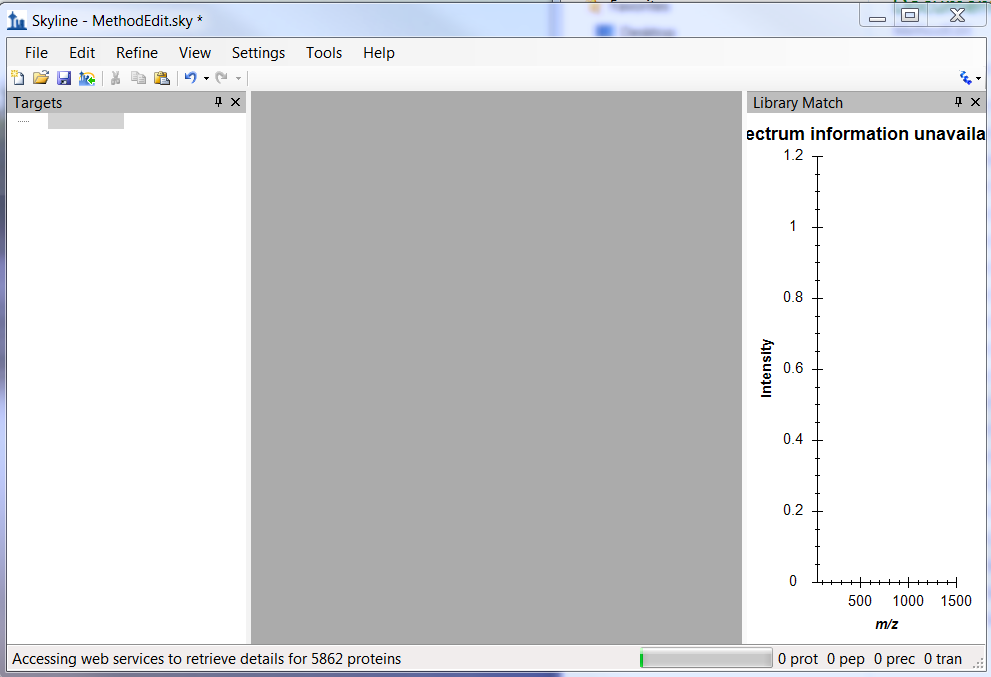 